RUSSIA GRAND TOUR  8 DAY 2019Moscow / St. Petersburg.............................................................................……Itinerary : 		8 days 6 nights / April – October 2019	Day 1	Fri		Check-in at counter N, No. 11 – 20, Aeroflot Russian Airlines at 08.00 Passenger terminal level 4, Gate No.7 and 8, Suvarnabhumi Airport.Depart from Bangkok to Moscow by SU271 at 10.00			Arrive Moscow terminal F at 15.50Visit Moscow university / Panorama view at Lenin hill.Dinner at “Tramplin” Local restaurant. 			Transfer to Azimut Smolenskaya Hotel for check-in.Day 2	Sat	AM	Breakfast at hotel. Excursion to Kremlin Palace			Armoury Chamber / Cathedrals / Tsar bell.Lunch at “Silver Age” Local restaurant.PM	Visit Red square / St.Basil Cathedral / GUM Department store. 	Dinner at “Chinese News” Chinese restaurant.Day 3	Sun	AM	Breakfast at hotel. Excursion to Wooden Palace. 			Lunch at “Armenia” Local restaurant.  		PM	Izmailovsky market for shopping.			Dinner at “Frederico” Chinese restaurant.National Dance Show “Kostroma”Day 4	Mon	AM	Breakfast at hotel / Check-out. Visit St.Chris Savier Cathedral.Visit Moscow Metro. 			Lunch at “Golden Dragon” Chinese restaurant / Transfer to airport.	Depart from Moscow to St.Petersburg by SU24 at 17.15Arrive St.Pertersburg at 18.35 Dinner at “Nihao 160” Chinese restaurant.Transfer to Sokos Olympia Garden St.Petersburg Hotel for check-in.Day 5	Tue	AM	Breakfast at hotel. Excursion to Summer Palace.Lunch at “Summer Palace” Local restaurant.		PM	Excursion to Church on The Spilled Blood.Excursion to Zoological museum. 	Dinner at “Nihao Fontanki 69” Chinese restaurant.Ballet theatre performance.Day 6	Wed	AM	Breakfast at hotel. Excursion to Ekatherine Palace. 			Lunch at “Podvorie” Local restaurant.		PM	Excursion to Winter Palace.			Dinner at “Tse Fung” Chinese restaurant. Visit Russian circus.Day 7	Thu	AM	Breakfast at hotel / Check-out. Excursion to Peter & Paul fortress.Excursion to St.Issac Cathedral.  			Lunch at “Radisson Pulkovskaya Hotel” Buffet style / Transfer to airport.Depart from St.Petersburg to Moscow by SU19 at 14.55 Arrive Moscow at 16.15 / walk to airport terminal F			Depart from Moscow to Bangkok by SU270 at 19.20Day 8	Fri		Arrive Suvarnabhumi Airport at 08.30---------------------------END OF PROGRAMME---------------------------Remark : 	The company has to reserve the right in any amendment or alternation the tour program.Travel period :	1. 05 – 12 Apr’19			14. 12 – 19 Jul’19					2. 12 – 19 Apr’19			15. 19 – 26 Jul’19					3. 19 – 26 Apr’19			16. 26 Jul – 02 Aug’19					4. 26 Apr – 03 May’19		17. 02 – 09 Aug’19			5. 03 – 10 May’19			18. 09 – 16 Aug’19			6. 10 – 17 May’19			19. 16 – 23 Aug’197. 17 – 24 May’19			20. 23 – 30 Aug’19			8. 24 – 31 May’19			21. 06 – 13 Sep’19			9. 31 May – 07 Jun’19		22. 13 – 20 Sep’19			10. 07 – 14 Jun’19			23. 20 – 27 Sep’19			11. 14 – 21 Jun’19			24. 04 – 11 Oct’19			12. 21 – 28 Jun’19			25. 11 – 18 Oct’19			13. 05 – 12 Jul’19			26. 18 – 25 Oct’19Tour Price  :		April, October				Adult per each (Twin shearing)	THB. 73,000				Child per each (Twin shearing)	THB. 71,000				Single supplement			THB.   5,500			May – September				Adult per each (Twin shearing)	THB. 77,000				Child per each (Twin shearing)	THB. 72,000				Single supplement			THB. 10,000Remark :	Reservation request deposit THB.10,000 with all proper document provided to submitfor visa process in advance 20 days before group travelling.	The remain amount must be paid in advance 7 days before group travelling. Tour price included :Return Aeroflot economy air ticket BKK-SVO-LED-SVO-BKKHotel accommodation with full boardRussian visa fee / Airport taxAll transportation in-out with entrance fee as mentioned in tour programAssistant and local English speaking guide  with baggage allowance : Piece concept 23 kg. Services excluded :		Tip local guide, bus-driver, tour leader.Passport fee.All self-expense, tip, laundry, telephone etc.Document required :		Valid Passport with 1 photo size  and visa page must have more 2 connected papers for visa stampDetails of permanent address and working place All documents required 15 days in advanceContact :	Khun Chatchai, Khun Anuwat      Aeroglobal Co.,Ltd.  			                      2922/217 Charn Issara Tower II, 14th Fl., 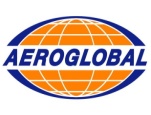                                                         New Petchaburi Road, Bangkapi, Huaykhang, Bangkok 10310                                                		           Tel. 02 3082023-25 Fax. 02 3082027						           E-mail : sales@aeroglobal-th.com